УТВЕРЖДЕНПостановлением Главыгородского округа Лыткарино Московской области от «___»______________2023 г.    № _______ Административный регламент предоставления муниципальной услуги«Выдача выписок из реестра муниципального имущества» I. Общие положения1. Предмет регулирования Административного регламента1.1. Настоящий Административный регламент регулирует отношения, возникающие в связи с предоставлением муниципальной услуги «Выдача выписок 
из реестра муниципального имущества» (далее – муниципальная услуга) Администрацией городского округа Лыткарино Московской области (далее – Администрация).1.2. Настоящий Административный регламент устанавливает порядок предоставления муниципальной услуги и стандарт ее предоставления, состав, последовательность и сроки выполнения административных процедур, требования 
к порядку их выполнения, в том числе особенности выполнения административных процедур в многофункциональных центрах предоставления государственных 
и муниципальных услуг (далее – МФЦ) в Московской области и в электронной форме, формы контроля за исполнением административного регламента и досудебный (внесудебный) порядок обжалования решений и действий (бездействия) Администрации, структурного подразделения Администрации, МФЦ, а также их должностных лиц, работников.1.3. Термины и определения, используемые в настоящем Административном регламенте:1.3.1. ВИС (ведомственная информационная система) – Региональная географическая информационная система Московской области.1.3.2. ЕПГУ – Федеральная государственная информационная система «Единый портал государственных и муниципальных услуг (функций)», расположенная 
в информационно-телекоммуникационной сети «Интернет» (далее – сеть Интернет) 
по адресу: www.gosuslugi.ru.1.3.3. РПГУ - государственная информационная система Московской области «Портал государственных и муниципальных услуг (функций) Московской области», расположенная в сети Интернет по адресу: www.uslugi.mosreg.ru.1.3.4. Личный кабинет - сервис РПГУ, позволяющий заявителю получать информацию о ходе обработки запросов, поданных посредством РПГУ.1.3.5. Учредитель МФЦ – орган местного самоуправления муниципального образования Московской области, являющийся учредителем МФЦ.1.3.6. Модуль МФЦ ЕИС ОУ – Модуль МФЦ Единой информационной системы оказания государственных и муниципальных услуг Московской области.1.4. Предоставление муниципальной услуги возможно в составе комплекса 
с другими государственными и муниципальными услугами в порядке, установленном законодательством Российской Федерации, в том числе настоящим Административным регламентом и административными регламентами предоставления других государственных и муниципальных  услуг, входящих в состав соответствующего комплекса государственных и муниципальных услуг.1.5. Администрация вне зависимости от способа обращения заявителя 
за предоставлением муниципальной услуги, а также от способа предоставления заявителю результата предоставления муниципальной услуги направляет в Личный кабинет заявителя на ЕПГУ сведения о ходе выполнения запроса о предоставлении муниципальной услуги (далее – запрос) и результат предоставления муниципальной услуги.2. Круг заявителей2.1. Муниципальная услуга предоставляется физическим лицам, индивидуальным предпринимателям, юридическим лицам либо их уполномоченным представителям, обратившимся в Администрацию с запросом (далее – заявитель).2.2. Категории заявителей:2.2.1. Лицо, заинтересованное в получении выписки из реестра муниципального имущества.II. Стандарт предоставления муниципальной услуги3. Наименование муниципальной услуги3.1. Муниципальная услуга «Выдача выписок из реестра муниципального имущества».4. Наименование органа, предоставляющего муниципальную услугу4.1. Органом, ответственным за предоставление муниципальной услуги, является Администрация.4.2. Непосредственное предоставление муниципальной услуги осуществляет соответствующее структурное подразделение Администрации Комитет по управлению имуществом г. Лыткарино.5. Результат предоставления муниципальной услуги5.1. Результатом предоставления муниципальной услуги является:5.1.1. Решение о предоставлении муниципальной услуги в виде выписки из реестра муниципального имущества, которая оформляется в соответствии с приложением 1 
к настоящему Административному регламенту.5.1.2. Решение о предоставлении муниципальной услуги в виде уведомления 
об отсутствии информации в реестре муниципального имущества, которое оформляется 
в соответствии с приложением 2 к настоящему Административному регламенту.5.1.3. Решение об отказе в предоставлении муниципальной услуги, которое оформляется в соответствии с приложением 3 к настоящему Административному регламенту.5.2. Факт получения заявителем результата предоставления муниципальной услуги фиксируется в ВИС, РПГУ.5.3. Способы получения результата предоставления муниципальной услуги:5.3.1. В форме электронного документа в Личный кабинет на РПГУ.Результат предоставления муниципальной услуги (независимо от принятого решения) направляется в день его подписания заявителю в Личный кабинет на РПГУ 
в форме электронного документа, подписанного усиленной квалифицированной электронной подписью уполномоченного должностного лица Администрации.Дополнительно заявителю обеспечена возможность получения результата предоставления муниципальной услуги в любом МФЦ в пределах территории Московской области в виде распечатанного на бумажном носителе экземпляра электронного документа. В этом случае работником МФЦ распечатывается из Модуля МФЦ ЕИС ОУ 
на бумажном носителе экземпляр электронного документа, который заверяется подписью уполномоченного работника МФЦ и печатью МФЦ.6. Срок предоставления муниципальной услуги6.1. Срок предоставления муниципальной услуги составляет 1 (Один) рабочий день с даты регистрации запроса.7. Правовые основания для предоставления муниципальной услуги7.1. Перечень нормативных правовых актов Российской Федерации, Московской области, регулирующих предоставление муниципальной услуги, информация о порядке досудебного (внесудебного) обжалования решений и действий (бездействия) Администрации, МФЦ, а также их должностных лиц, муниципальных служащих, работников размещены на официальном сайте  муниципального образования городского округа Лыткарино - http://lytkarino.com/, а также на РПГУ. Перечень нормативных правовых актов Российской Федерации, Московской области дополнительно приведен в
 приложении 4 к настоящему Административному регламенту.8. Исчерпывающий перечень документов, 
необходимых для предоставления муниципальной услуги8.1. Исчерпывающий перечень документов, необходимых 
в соответствии с нормативными правовыми актами Российской Федерации, Московской области для предоставления муниципальной услуги, которые заявитель должен представить самостоятельно:8.1.1. Запрос по форме, приведенной в приложении 5 к настоящему Административному регламенту.8.1.2. Документ, удостоверяющий личность заявителя.8.1.3. Документ, удостоверяющий личность представителя заявителя 
(в случае обращения представителя заявителя).8.1.4. Документ, подтверждающий полномочия представителя заявителя (в случае обращения представителя заявителя).8.2. Документы, необходимые для предоставления муниципальной услуги, которые заявитель вправе представить по собственной инициативе, так как они подлежат представлению в рамках межведомственного информационного взаимодействия, отсутствуют.8.3. Требования к представлению документов (категорий документов), необходимых для предоставления муниципальной услуги, приведены в приложении 6 
к настоящему Административному регламенту.8.4. Запрос подается заявителем посредством РПГУ.9. Исчерпывающий перечень оснований для отказа в приеме документов, необходимых для предоставления муниципальной услуги9.1. Исчерпывающий перечень оснований для отказа в приеме документов, необходимых для предоставления муниципальной услуги: 9.1.1. Обращение за предоставлением иной муниципальной услуги.9.1.2. Заявителем представлен неполный комплект документов, необходимых 
для предоставления муниципальной услуги.9.1.3. Документы, необходимые для предоставления муниципальной услуги, утратили силу, отменены или являются недействительными на момент обращения 
с запросом.9.1.4. Документы содержат подчистки и исправления текста, не заверенные 
в порядке, установленном законодательством Российской Федерации.9.1.5. Документы содержат повреждения, наличие которых не позволяет в полном объеме использовать информацию и сведения, содержащиеся в документах 
для предоставления муниципальной услуги.9.1.6. Некорректное заполнение обязательных полей в форме интерактивного запроса на РПГУ (отсутствие заполнения, недостоверное, неполное либо неправильное, несоответствующее требованиям, установленным настоящим Административным регламентом).9.1.7. Представление электронных образов документов посредством РПГУ 
не позволяет в полном объеме прочитать текст документа и (или) распознать реквизиты документа.9.1.8. Подача запроса и иных документов в электронной форме, подписанных 
с использованием электронной подписи, не принадлежащей заявителю или представителю заявителя.9.1.9. Поступление запроса, аналогичного ранее зарегистрированному запросу, срок предоставления муниципальной услуги по которому не истек на момент поступления такого запроса.9.1.10. Запрос подан лицом, не имеющим полномочий представлять интересы заявителя.9.2. Решение об отказе в приеме документов, необходимых для предоставления муниципальной услуги, оформляется в соответствии с приложением 7 к настоящему Административному регламенту.9.3. Принятие решения об отказе в приеме документов, 
необходимых для предоставления муниципальной услуги, не препятствует повторному обращению заявителя в Администрацию за предоставлением муниципальной услуги. 10. Исчерпывающий перечень оснований для приостановления предоставления муниципальной услуги или отказа в предоставлении муниципальной услуги10.1. Исчерпывающий перечень оснований для приостановления предоставления муниципальной услуги отсутствуют.10.2. Исчерпывающий перечень оснований для отказа в предоставлении муниципальной услуги:10.2.1. Несоответствие документов, указанных в подразделе 8 настоящего Административного регламента, по форме или содержанию требованиям законодательства Российской Федерации.10.2.2. Отзыв запроса по инициативе заявителя.10.3. Заявитель вправе отказаться от получения муниципальной услуги 
на основании заявления, написанного в свободной форме, направив его по адресу электронной почты, посредством РПГУ или обратившись в Администрацию лично. 
На основании поступившего заявления об отказе от предоставления муниципальной услуги уполномоченным должностным лицом Администрации принимается решение 
об отказе в предоставлении муниципальной услуги. Факт отказа заявителя 
от предоставления муниципальной услуги с приложением заявления и решения об отказе в предоставлении муниципальной услуги фиксируется в ВИС. Отказ от предоставления муниципальной услуги не препятствует повторному обращению заявителя 
в Администрацию за предоставлением муниципальной услуги.10.4. Заявитель вправе повторно обратиться в Администрацию с запросом после устранения оснований, указанных в пункте 10.2 настоящего Административного регламента.11. Размер платы, взимаемой с заявителя при предоставлении муниципальной услуги, 
и способы ее взимания11.1. Муниципальная услуга предоставляется бесплатно.12. Максимальный срок ожидания в очереди при подаче заявителем запроса и при получении результата предоставления муниципальной услуги12.1. Максимальный срок ожидания в очереди при подаче заявителем запроса 
и при получении результата предоставления муниципальной услуги не должен превышать 
11 минут.13. Срок регистрации запроса13.1. Регистрация запроса производится в ВИС в день его подачи. 13.2. Запрос, поданный посредством РПГУ после 16:00 рабочего дня 
либо в нерабочий день, рассматривается в Администрации на следующий рабочий день.14. Требования к помещениям, в которых предоставляются муниципальные услуги14.1. Помещения, в которых предоставляются муниципальные услуги, зал ожидания, места для заполнения запросов, информационные стенды с образцами 
х заполнения и перечнем документов и (или) информации, необходимых 
для предоставления муниципальной услуги, должны соответствовать требованиям, установленным постановлением Правительства Российской Федерации от 22.12.2012 
№ 1376 «Об утверждении Правил организации деятельности многофункциональных центров предоставления государственных и муниципальных услуг», а также требованиям к обеспечению доступности указанных объектов для инвалидов и других маломобильных групп населения, установленным Федеральным законом от 24.11.1995 № 181-ФЗ 
«О социальной защите инвалидов в Российской Федерации», Законом Московской области № 121/2009-ОЗ «Об обеспечении беспрепятственного доступа инвалидов 
и других маломобильных групп населения к объектам социальной, транспортной и инженерной инфраструктур в Московской области».15. Показатели качества и доступности муниципальной услуги15.1. Показателями качества и доступности муниципальной услуги являются:15.1.1. Доступность электронных форм документов, необходимых 
для предоставления муниципальной услуги.15.1.2. Возможность подачи запроса и документов, необходимых 
для предоставления муниципальной услуги, в электронной форме.15.1.3. Своевременное предоставление муниципальной услуги (отсутствие нарушений сроков предоставления муниципальной услуги).15.1.4. Предоставление муниципальной услуги в соответствии с вариантом предоставления муниципальной услуги.15.1.5. Удобство информирования заявителя о ходе предоставления муниципальной услуги, а также получения результата предоставления услуги.15.1.6. Соблюдение установленного времени ожидания в очереди при приеме запроса и при получении результата предоставления муниципальной услуги.15.1.7. Отсутствие обоснованных жалоб со стороны заявителей по результатам предоставления муниципальной услуги.16. Требования к предоставлению муниципальной услуги, в том числе учитывающие особенности предоставления муниципальной услуги в МФЦ и особенности предоставления муниципальной услуги в электронной форме16.1. Услуги, которые являются необходимыми и обязательными 
для предоставления Муниципальной услуги, отсутствуют.16.2. Информационные системы, используемые для предоставления муниципальной услуги:16.2.1. РПГУ.16.2.2. ВИС.16.2.3. Модуль МФЦ ЕИС ОУ.16.3. Особенности предоставления муниципальной услуги в МФЦ.16.3.1. Получение результатов предоставления муниципальной услуги в виде распечатанного на бумажном носителе экземпляра электронного документа осуществляется в любом МФЦ в пределах территории Московской области по выбору заявителя независимо от его места жительства или места пребывания (для физических лиц, включая индивидуальных предпринимателей) либо места нахождения 
(для юридических лиц). Предоставление бесплатного доступа к РПГУ для подачи запросов, документов, необходимых для получения муниципальной услуги в электронной форме, а также для получения результата предоставления муниципальной услуги в виде распечатанного на бумажном носителе экземпляра электронного документа осуществляется в любом МФЦ 
в пределах территории Московской области по выбору заявителя независимо от его места жительства или места пребывания (для физических лиц, включая индивидуальных предпринимателей) либо места нахождения (для юридических лиц).16.3.2. Получение результата предоставления муниципальной услуги в МФЦ осуществляется в соответствии Федеральным законом от 27.07.2010 № 210-ФЗ 
«Об организации предоставления государственных и муниципальных услуг» 
(далее – Федеральный закон № 210-ФЗ), постановлением Правительства Российской Федерации от 22.12.2012 № 1376 «Об утверждении Правил организации деятельности многофункциональных центров предоставления государственных и муниципальных услуг», а также в соответствии с соглашением о взаимодействии между Администрацией 
и Учреждением.16.3.3. Информирование и консультирование заявителей о порядке предоставления муниципальной услуги, ходе рассмотрения запросов, а также по иным вопросам, связанным с предоставлением муниципальной услуги, в МФЦ осуществляются бесплатно.16.3.4. Перечень МФЦ Московской области размещен на РПГУ.16.3.5. В МФЦ исключается взаимодействие заявителя с должностными лицами Администрации.16.3.6. При выдаче результата предоставления муниципальной услуги 
в виде распечатанного на бумажном носителе экземпляра электронного документа в МФЦ работникам МФЦ запрещается требовать от заявителя предоставления документов, информации и осуществления действий, предусмотренных частью 3 статьи 16 Федерального закона № 210-ФЗ.16.4. Особенности предоставления муниципальной услуги 
в электронной форме.16.4.1. При подаче запроса посредством РПГУ заполняется его интерактивная форма в карточке муниципальной услуги на РПГУ с приложением электронных образов документов и (или) указанием сведений из документов, необходимых для предоставления муниципальной услуги.16.4.2. Информирование заявителей о ходе рассмотрения запросов 
и готовности результата предоставления муниципальной услуги осуществляется бесплатно посредством Личного кабинета на РПГУ, сервиса РПГУ «Узнать статус заявления», информирование и консультирование заявителей так же осуществляется 
по бесплатному единому номеру телефона Электронной приёмной Московской области 
+7 (800) 550-50-30.16.4.3. Требования к форматам запросов и иных документов, представляемых 
в форме электронных документов, необходимых для предоставления муниципальных услуг на территории Московской области, утверждены постановлением Правительства Московской области от 31.10.2018 № 792/37 «Об утверждении требований к форматам заявлений и иных документов, представляемых в форме электронных документов, необходимых для предоставления государственных и муниципальных услуг 
на территории Московской области». III. Состав, последовательность и сроки выполнения административных процедур17. Перечень вариантов предоставления муниципальной услуги17.1. Вариант предоставления муниципальной услуги для категории заявителей, предусмотренной подпунктом 2.2.1 пункта 2.2 настоящего Административного регламента:17.1.1. Результатом предоставления муниципальной услуги является результат предоставления муниципальной услуги, указанный в подразделе 5 настоящего Административного регламента.17.1.2. Максимальный срок предоставления муниципальной услуги не превышает максимальный срок предоставления муниципальной услуги, указанный в подразделе 6 настоящего Административного регламента.17.1.3. Исчерпывающий перечень документов, необходимых для предоставления муниципальной услуги, которые заявитель должен представить самостоятельно указан 
в пункте 8.1 настоящего Административного регламента.17.1.4. Исчерпывающий перечень оснований для отказа в приеме документов, необходимых для предоставления муниципальной услуги указан в подразделе 9 настоящего Административного регламента.17.1.5. Исчерпывающий перечень оснований для отказа в предоставлении муниципальной услуги указан в подразделе 10 настоящего Административного регламента.17.2. Порядок исправления допущенных опечаток и ошибок в выданных 
в результате предоставления муниципальной услуги документах и созданных реестровых записях.17.2.1. Заявитель при обнаружении допущенных опечаток и ошибок 
в выданных в результате предоставления муниципальной услуги документах и созданных реестровых записях обращается в Администрацию, посредством РПГУ, МФЦ, лично, 
по электронной почте, почтовым отправлением с заявлением о необходимости исправления опечаток и ошибок, составленным в свободной форме, в котором содержится указание на их описание. Администрация при получении указанного заявления рассматривает вопрос 
о необходимости внесения изменений в выданные в результате предоставления муниципальной услуги документы и созданные реестровые записи. Администрация обеспечивает устранение допущенных опечаток и ошибок 
в выданных в результате предоставления муниципальной услуги документах и созданных реестровых записях и направляет заявителю уведомление об их исправлении в срок, 
не превышающий 1 (Одного) рабочего дня с даты регистрации заявления о необходимости исправления опечаток и ошибок.17.2.2. Администрация при обнаружении допущенных опечаток и ошибок 
в выданных в результате предоставления муниципальной услуги документах и созданных реестровых записях обеспечивает их устранение в указанных документах и записях, направляет заявителю уведомление об их исправлении в срок, не превышающий 1 (Одного) рабочего дня с даты обнаружения таких опечаток и ошибок.17.3. Выдача дубликата документа, направленного заявителю в форме электронного документа по результатам предоставления муниципальной услуги, 
не предусмотрена.18. Описание вариантов предоставления муниципальной услуги18.1. При предоставлении муниципальной услуги в соответствии 
с вариантом предоставления муниципальной услуги, указанным в подпункте 17.1.1 пункта 17.1 настоящего Административного регламента, осуществляются следующие административные действия (процедуры):18.1.1. Прием запроса и документов и (или) информации, необходимых 
для предоставления муниципальной услуги.18.1.2. Принятие решения о предоставлении (об отказе в предоставлении) муниципальной услуги.18.1.3. Предоставление результата предоставления муниципальной услуги.18.2. Описание административных действий (процедур) приведено 
в приложении 8 к настоящему Административному регламентуIV. Формы контроля за исполнением административного регламента19. Порядок осуществления текущего контроля за соблюдением и исполнением ответственными должностными лицами Администрации положений административного регламента и иных нормативных правовых актов Российской Федерации, Московской области, устанавливающих требования к предоставлению муниципальной услуги, 
а также принятием ими решений19.1. Текущий контроль за соблюдением и исполнением ответственными должностными лицами Администрации положений настоящего Административного регламента и иных нормативных правовых актов Российской Федерации, Московской области, устанавливающих требования к предоставлению муниципальной услуги, а также принятием ими решений осуществляется в порядке, установленном организационно – распорядительным актом Администрации. 19.2. Требованиями к порядку и формам текущего контроля 
за предоставлением муниципальной услуги являются:19.2.1. Независимость.19.2.2. Тщательность.19.3. Независимость текущего контроля заключается в том, что должностное лицо Администрации, уполномоченное на его осуществление, не находится в служебной зависимости от должностного лица Администрации, участвующего в предоставлении муниципальной услуги, в том числе не имеет близкого родства или свойства (родители, супруги, дети, братья, сестры, а также братья, сестры, родители, дети супругов и супруги детей) с ним.19.4. Должностные лица Администрации, осуществляющие текущий контроль за предоставлением муниципальной услуги, обязаны принимать меры по предотвращению конфликта интересов при предоставлении муниципальной услуги.19.5. Тщательность осуществления текущего контроля за предоставлением муниципальной услуги состоит в исполнении уполномоченными должностными лицами Администрации обязанностей, предусмотренных настоящим подразделом.20. Порядок и периодичность осуществления плановых и внеплановых проверок полноты и качества предоставления муниципальной услуги, 
в том числе порядок и формы контроля за полнотой и качеством предоставления муниципальной услуги 20.1. Порядок и периодичность осуществления плановых и внеплановых проверок полноты и качества предоставления муниципальной услуги, в том числе порядок и формы контроля за полнотой и качеством предоставления муниципальной услуги, устанавливаются организационно – распорядительным актом Администрации.20.2.	При выявлении в ходе плановых и внеплановых проверок полноты 
и качества предоставления муниципальной услуги нарушений исполнения положений законодательства Российской Федерации, включая положения настоящего Административного регламента, Администрацией принимаются меры по устранению таких нарушений в соответствии с законодательством Российской Федерации.21. Ответственность должностных лиц Администрации за решения и действия (бездействие), принимаемые (осуществляемые) ими в ходе предоставления муниципальной услуги21.1. Должностным лицом Администрации, ответственным за предоставление муниципальной услуги, а также за соблюдение порядка предоставления муниципальной услуги, является руководитель структурного подразделения Администрации, непосредственно предоставляющего муниципальной услугу.21.2. По результатам проведенных мониторинга и проверок, в случае выявления неправомерных решений, действий (бездействия) должностных лиц Администрации, 
и фактов нарушения прав и законных интересов заявителей, должностные лица Администрации несут ответственность в соответствии с законодательством Российской Федерации. 22. Положения, характеризующие требования к порядку и формам контроля 
за предоставлением муниципальной услуги, 
в том числе со стороны граждан, их объединений и организаций22.1. Контроль за предоставлением муниципальной услуги осуществляется 
в порядке и формах, предусмотренными подразделами 20 - 22 настоящего Административного регламента.22.2. Контроль за порядком предоставления муниципальной услуги осуществляется в порядке, установленном распоряжением Министерства государственного управления, информационных технологий и связи Московской области от 30.10.2018 № 10-121/РВ 
«Об утверждении Положения об осуществлении контроля за порядком предоставления государственных и муниципальных услуг на территории Московской области».22.3. Граждане, их объединения и организации для осуществления контроля 
за предоставлением муниципальной услуги с целью соблюдения порядка ее предоставления имеют право направлять в Министерство государственного управления, информационных технологий и связи Московской области жалобы на нарушение должностными лицами Администрации порядка предоставления муниципальной услуги, повлекшее ее непредставление или предоставление с нарушением срока, установленного настоящим Административным регламентом.22.4. Граждане, их объединения и организации для осуществления контроля 
за предоставлением муниципальной услуги имеют право направлять в Администрацию, МФЦ, Учредителю МФЦ индивидуальные и коллективные обращения с предложениями по совершенствованию порядка предоставления муниципальной услуги, а также жалобы 
и заявления на действия (бездействие) должностных лиц Администрации, работников МФЦ и принятые ими решения, связанные с предоставлением Муниципальной услуги.22.5. Контроль за предоставлением муниципальной услуги, в том числе со стороны граждан, их объединений и организаций, осуществляется посредством открытости деятельности Администрации, а также МФЦ при предоставлении муниципальной услуги, получения полной, актуальной и достоверной информации о порядке предоставления муниципальной услуги и возможности досудебного рассмотрения обращений (жалоб) 
в процессе получения муниципальной услуги.V. Досудебный (внесудебный) порядок обжалования 
решений и действий (бездействия) Администрации, МФЦ, 
а также их должностных лиц, муниципальных служащих и работников23. Способы информирования заявителей 
о порядке досудебного (внесудебного) обжалования23.1. Информирование заявителей о порядке досудебного (внесудебного) обжалования решений и действий (бездействия) Администрации, МФЦ, 
а также их должностных лиц, муниципальных служащих и работников осуществляется посредством размещения информации на стендах в местах предоставления муниципальных услуг, на официальных сайтах Администрации, МФЦ, Учредителей МФЦ, РПГУ, а также в ходе консультирования заявителей, в том числе по телефону, электронной почте и при личном приеме.24. Формы и способы подачи заявителями жалобы24.1. Досудебное (внесудебное) обжалование решений и действий (бездействия) Администрации, МФЦ, а также их должностных лиц, муниципальных служащих 
и работников осуществляется с соблюдением требований, установленных Федеральным законом № 210-ФЗ, в порядке, установленном постановлением Правительства Московской области от 08.08.2013 № 601/33 «Об утверждении Положения 
об особенностях подачи и рассмотрения жалоб на решения и действия (бездействие) исполнительных органов государственной власти Московской области, предоставляющих государственные услуги, и их должностных лиц, государственных гражданских служащих исполнительных органов государственной власти Московской области, 
а также многофункциональных центров предоставления государственных 
и муниципальных услуг Московской области и их работников».24.2. Жалоба подается в письменной форме на бумажном носителе 
(далее – в письменной форме) или в электронной форме в Администрацию, МФЦ, Учредителю МФЦ.24.3. Прием жалоб в письменной форме осуществляется Администрацией, МФЦ 
(в месте, где заявитель подавал запрос на получение муниципальной услуги, нарушение порядка которой обжалуется, ибо в месте, где заявителем получен результат предоставления указанной муниципальной услуги), Учредителю МФЦ 
(в месте его фактического нахождения), в том числе на личном приеме. Жалоба 
в письменной форме может быть также направлена по почте.24.4. В электронной форме жалоба может быть подана заявителем посредством:25.4.1. Официального сайта Правительства Московской области в сети Интернет.24.4.2. Официального сайта Администрации, МФЦ, Учредителя МФЦ 
в сети Интернет.24.4.3. РПГУ, за исключением жалоб на решения и действия (бездействие) МФЦ 
и их работников.24.4.4. Федеральной государственной информационной системы, обеспечивающей процесс досудебного (внесудебного) обжалования решений и действий (бездействия), совершенных при предоставлении государственных и муниципальных услуг, 
за исключением жалоб на решения и действия (бездействие) МФЦ и их работников.24.5. Жалоба, поступившая в Администрацию, МФЦ, Учредителю МФЦ подлежит рассмотрению в течение 15 (Пятнадцати) рабочих дней со дня ее регистрации, если более короткие сроки рассмотрения жалобы не установлены уполномоченным 
на ее рассмотрение Администрацией, МФЦ, Учредителем МФЦ.В случае обжалования отказа Администрации, его должностного лица, МФЦ, 
его работника, в приеме документов у заявителя либо в исправлении допущенных опечаток и ошибок или в случае обжалования заявителем нарушения установленного срока таких исправлений жалоба рассматривается в течение 5 (Пяти) рабочих дней с даты 
ее регистрации. 24.6. По результатам рассмотрения жалобы принимается одно из следующих решений: 24.6.1. Жалоба удовлетворяется, в том числе в форме отмены принятого решения, исправления допущенных опечаток и ошибок в выданных в результате предоставления муниципальной услуги документах, возврата заявителю денежных средств, взимание которых не предусмотрено нормативными правовыми актами Российской Федерации, нормативными правовыми актами Московской области.24.6.2. В удовлетворении жалобы отказывается.24.7. При удовлетворении жалобы Администрация, МФЦ, Учредитель МФЦ принимает исчерпывающие меры по устранению выявленных нарушений, в том числе 
по выдаче заявителю результата муниципальной услуги, не позднее 5 (Пяти) рабочих дней со дня принятия решения, если иное не установлено законодательством Российской Федерации. 24.8. Не позднее дня, следующего за днем принятия решения, указанного в пункте 24.6 настоящего Административного регламента, заявителю в письменной форме 
или по желанию заявителя в электронной форме направляется мотивированный ответ 
о результатах рассмотрения жалобы.Приложение 1к административному регламенту предоставления Муниципальной услуги «Выдача выписок из реестра муниципального имущества», утвержденному постановлением главы городского округа Лыткарино Московской области от «___»_________ 2023 № ________Форма решения о предоставлении муниципальной услуги(оформляется на официальном бланке Администрации) 
Кому: _________________________ (ФИО (последнее при наличии) физического лица, индивидуального предпринимателя или полное наименование юридического лица) ВЫПИСКА
из реестра муниципального имущества, 
по состоянию на «___»________ 20___ г. 
Настоящая выписка содержит сведения о (об) __________________________                                                                                                                       (вид объекта учета)(полное наименование объекта учета)(реестровый номер объекта учета)внесенные в реестр муниципального имущества, и имеющие следующие значения:Приложение 2к административному регламенту предоставления Муниципальной услуги «Выдача выписок из реестра муниципального имущества», утвержденному постановлением главы городского округа Лыткарино Московской области от «___»_________ 2023 № ________Форма решения о предоставлении муниципальной услуги(оформляется на официальном бланке Администрации)Кому: ________________________ (ФИО (последнее при наличии) физического лица, индивидуального предпринимателя или полное наименование юридического лица) Уведомление об отсутствии информации в реестре муниципального имуществаПо результатам рассмотрения запроса о предоставлении муниципальной услуги «Выдача выписок из реестра муниципального имущества» от ___ № _____(указать регистрационный номер запроса) Администрация (указать наименование Администрации) уведомляет Вас об отсутствии информации в реестре муниципального имущества в отношении объекта:Приложение 3к административному регламенту предоставления Муниципальной услуги «Выдача выписок из реестра муниципального имущества», утвержденному постановлением главы городского округа Лыткарино Московской области от «___»_________ 2023 № ________Форма решения об отказе в предоставлении муниципальной услуги
(оформляется на официальном бланке АдминистрацииКому: ____________________________________ (ФИО (последнее при наличии) физического лица, индивидуального предпринимателя или полное наименование юридического лица) В соответствии с Административным регламентом Администрация рассмотрела запрос о предоставлении муниципальной услуги «Выдача выписок из реестра муниципального имущества» № _____ (указать регистрационный номер) (далее соответственно – запрос, муниципальная услуга) и приняла решение об отказе в предоставлении муниципальной услуги по следующему основанию:Вы вправе повторно обратиться в Администрацию с запросом после устранения указанного основания для отказа в предоставлении муниципальной услуги.Настоящее решение об отказе в предоставлении муниципальной услуги может быть обжаловано в досудебном (внесудебном) порядке путем направления жалобы 
в соответствии с разделом V «Досудебный (внесудебный) порядок обжалования решений и действий (бездействия) Администрации, МФЦ, а также их должностных лиц, муниципальных служащих и работников» Административного регламента, 
а также в судебном порядке в соответствии с законодательством Российской Федерации.Дополнительно информируем:________________________________________________________________________(указывается информация, необходимая для устранения оснований для отказа в предоставлении муниципальной услуги, а также иная дополнительная информация при необходимости).______________________________                           _______________________(уполномоченное должностное лицо                 (подпись, фамилия, инициалы)
              Администрации)«__» ____________ 202__Приложение 4к административному регламенту предоставления Муниципальной услуги «Выдача выписок из реестра муниципального имущества», утвержденному постановлением главы городского округа Лыткарино Московской области от «___»_________ 2023 № ________Перечень нормативных правовых актов 
Российской Федерации, нормативных правовых актов Московской области, регулирующих предоставление муниципальной услуги
1. Конституция Российской Федерации.2. Федеральный закон от 27.07.2010 № 210-ФЗ «Об организации предоставления государственных и муниципальных услуг».3. Постановление Правительства Российской Федерации от 20.07.2021 № 1228 
«Об утверждении Правил разработки и утверждения административных регламентов предоставления государственных услуг, о внесении изменений в некоторые акты Правительства Российской Федерации и признании утратившими силу некоторых актов 
и отдельных положений актов Правительства Российской Федерации».4. Постановление Правительства Российской Федерации от 22.12.2012 № 1376 
«Об утверждении Правил организации деятельности многофункциональных центров предоставления государственных и муниципальных услуг».5. Постановление Правительства Российской Федерации от 20.11.2012 № 1198 
«О федеральной государственной информационной системе, обеспечивающей процесс досудебного (внесудебного) обжалования решений и действий (бездействия), совершенных при предоставлении государственных и муниципальных услуг».6. Постановление Правительства Российской Федерации от 26.03.2016 № 236 
«О требованиях к предоставлению в электронной форме государственных 
и муниципальных услуг».7. Приказ Министерства экономического развития Российской Федерации 
от 30.08.2011 № 424 «Об утверждении Порядка ведения органами местного самоуправления реестров муниципального имущества».8. Закон Московской области № 37/2016-ОЗ «Кодекс Московской области 
об административных правонарушениях».9. Закон Московской области № 121/2009-ОЗ «Об обеспечении беспрепятственного доступа инвалидов и других маломобильных групп населения к объектам социальной, транспортной и инженерной инфраструктур в Московской области».10. Постановление Правительства Московской области от 25.04.2011 
№ 365/15 «Об утверждении Порядка разработки и утверждения административных регламентов предоставления государственных услуг центральными исполнительными органами государственной власти Московской области, государственными органами Московской области».11. Постановление Правительства Московской области от 08.08.2013 
№ 601/33 «Об утверждении Положения об особенностях подачи 
и рассмотрения жалоб на решения и действия (бездействие) исполнительных органов государственной власти Московской области, предоставляющих государственные услуги, и их должностных лиц, государственных гражданских служащих исполнительных органов государственной власти Московской области, а также многофункциональных центров предоставления государственных и муниципальных услуг Московской области 
и их работников».12. Постановление Правительства Московской области от 31.10.2018 № 792/37 
«Об утверждении требований к форматам заявлений и иных документов, представляемых в форме электронных документов, необходимых для предоставления государственных и муниципальных услуг на территории Московской области».13. Постановление Правительства Московской области от 16.04.2015 № 253/14 
«Об утверждении Порядка осуществления контроля за предоставлением государственных и муниципальных услуг на территории Московской области и внесении изменений 
в Положение о Министерстве государственного управления, информационных технологий и связи Московской области».14. Распоряжение Министерства государственного управления, информационных технологий и связи Московской области от 21.07.2016 № 10-57/РВ «О региональном стандарте организации деятельности многофункциональных центров предоставления государственных 
и муниципальных услуг в Московской области».15. Распоряжение Министерства государственного управления, информационных технологий и связи Московской области от 30.10.2018 № 10-121/РВ «Об утверждении Положения об осуществлении контроля за порядком предоставления государственных и муниципальных услуг на территории Московской области».16. Устав (реквизиты) муниципального образования Московской области. Приложение 5к административному регламенту предоставления Муниципальной услуги «Выдача выписок из реестра муниципального имущества», утвержденному постановлением главы городского округа Лыткарино Московской области от «___»_________ 2023 № ________Форма запроса В Администрацию городского округа ЛыткариноМосковской областиот _______________________________________________(указать ФИО (последнее при наличии) – для физического лица, индивидуального предпринимателя или полное наименование – для юридического лица)от _______________________________________________ (ФИО (последнее при наличии)представителя заявителя _________________________________________________ (указать реквизиты документа, удостоверяющего личность заявителя, представителя заявителя)__________________________________________ (указать реквизиты документа, подтверждающего полномочия представителя заявителя)__________________________________________ (указать почтовый адрес (при необходимости), адрес электронной почты и контактный телефон)Запрос о предоставлении муниципальной услугиПрошу предоставить муниципальную услугу «Выдача выписок из реестра муниципального имущества» для получения сведений в отношении следующего объекта: К Запросу прилагаю:___________________________________________________________________ ;___________________________________________________________________ .Дата «___» __________ 20___Приложение 6к административному регламенту предоставления Муниципальной услуги «Выдача выписок из реестра муниципального имущества», утвержденному постановлением главы городского округа Лыткарино Московской области от «___»_________ 2023 № ________Требования к представлению документов (категорий документов), необходимых для предоставления муниципальной услуги 
Приложение 7к административному регламенту предоставления Муниципальной услуги «Выдача выписок из реестра муниципального имущества», утвержденному постановлением главы городского округа Лыткарино Московской области от «___»_________ 2023 № ________Форма решения об отказе в приеме документов, необходимых для предоставления муниципальной услуги(оформляется на официальном бланке Администрации)Кому: ______________________________ (ФИО (последнее при наличии)  физического лица, индивидуального  предпринимателя или полное наименование юридического лица) Решение об отказе в приеме документов,
необходимых для предоставления муниципальной услуги  В соответствии с Административным регламентом в приеме запроса о предоставлении муниципальной услуги «Выдача выписок из реестра муниципального имущества» и документов, необходимых для предоставления муниципальной услуги, Вам отказано по следующему основанию:_______________________________		__________________________(уполномоченное должностное лицо            (подпись, фамилия, инициалы)
              Администрации)«__» _____ 202__

Приложение 8к административному регламенту предоставления Муниципальной услуги «Выдача выписок из реестра муниципального имущества», утвержденному постановлением главы городского округа Лыткарино Московской области от «___»_________ 2023 № ________Описание административных действий (процедур) по варианту предоставления муниципальной услугиI. Вариант предоставления муниципальной услуги в соответствии с подпунктом 17.1.1 пункта 17.1 Административного регламента предоставления муниципальной услуги «Выдача выписок из реестра муниципального имущества» 
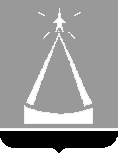 ГЛАВА  ГОРОДСКОГО  ОКРУГА  ЛЫТКАРИНО  МОСКОВСКОЙ  ОБЛАСТИПОСТАНОВЛЕНИЕ____________ № ___________г.о. ЛыткариноОб утверждении Административного регламентапредоставления муниципальной услуги«Выдача выписок из реестра муниципального имущества»В соответствии с Федеральным законом от 27.07.2020 № 210-ФЗ «Об организации предоставления государственных и муниципальных услуг», Федеральным законом от 06.10.2003 № 131-ФЗ «Об общих принципах организации местного самоуправления в Российской Федерации», поручением прокуратуры города Лыткарино от 17.04.2023 
№ 7-35-2023, постановлением главы города Лыткарино от 07.12.2010 
№ 489-п «О порядке разработки и утверждения административных регламентов предоставления муниципальных услуг в г. Лыткарино», в целях обеспечения информационной открытости деятельности Администрации городского округа Лыткарино, постановляю:1. Утвердить прилагаемый Административный регламент предоставления муниципальной услуги «Выдача выписок из реестра муниципального имущества».2. Признать утратившими силу:- Административный регламент предоставления муниципальной услуги «Выдача выписок из реестра муниципального имущества», утвержденный постановлением главы городского округа Лыткарино Московской области 
от 12.10.2018 № 661-п;- постановление главы городского округа Лыткарино «О внесении изменений в Административный регламент предоставления муниципальной услуги «Выдача выписок из реестра муниципального имущества» 
от 14.02.2019 № 86-п;- постановление главы городского округа Лыткарино «О внесении изменений в Административный регламент предоставления муниципальной услуги «Выдача выписок из реестра муниципального имущества» 
от 30.09.2022 № 594-п.3. Комитету по управлению имуществом г. Лыткарино (Е.И. Азарова) обеспечить опубликование настоящего постановления в установленном порядке и размещение на официальном сайте городского округа Лыткарино 
в сети «Интернет».4. Контроль за исполнением настоящего постановления возложить 
на первого заместителя главы Администрации городского округа Лыткарино В.В. Шарова.К.А. Кравцов№ п/пНаименование сведений Значение сведений 1………n_________________________________   (уполномоченное должностное лицо Администрации)____________________________(подпись, фамилия, инициалы)НаименованиеМестонахождениеРеестровый номерКадастровый номерУсловный номерУчетный номер__________________________________________     (уполномоченное должностное лицо 
                     Администрации)__________________________(подпись, фамилия, инициалы)Ссылка на соответствующий подпункт пункта 10.2 Административного регламента, в котором содержится основание для отказа в предоставлении муниципальной услугиНаименование основания для отказа в предоставлении муниципальной услугиРазъяснение причины 
принятия решения 
об отказе в предоставлении муниципальной услугиНаименованиеМестонахождениеРеестровый номерКадастровый номерУсловный номерУчетный номерЗаявитель (представитель Заявителя)ПодписьРасшифровкаКатегория 
документаНаименование документаПри электронной подаче посредством РПГУДокументы, необходимые для предоставления муниципальной услуги и обязательные для представления заявителемДокументы, необходимые для предоставления муниципальной услуги и обязательные для представления заявителемДокументы, необходимые для предоставления муниципальной услуги и обязательные для представления заявителемЗапросЗапросЗаполняется интерактивная форма запросаДокумент, удостоверяющий личность Заявителя (представителя Заявителя)Паспорт гражданина Российской ФедерацииЭлектронный образ документа не предоставляется, заявитель авторизуется на РПГУ посредством подтвержденной учетной записи в федеральной государственной информационной системе «Единая система идентификации и аутентификации в инфраструктуре, обеспечивающей информационно-технологическое взаимодействие информационных систем, используемых для предоставления государственных и муниципальных услуг в электронной форме»Документ, удостоверяющий личность Заявителя (представителя Заявителя)Паспорт гражданина СССРПредоставляется электронный образ документаДокумент, удостоверяющий личность Заявителя (представителя Заявителя)Временное удостоверение личности гражданина Российской ФедерацииПредоставляется электронный образ документаДокумент, удостоверяющий личность Заявителя (представителя Заявителя)Военный билетПредоставляется электронный образ документаДокумент, подтверждающий полномочия представителя заявителяДоверенность, иные документы, подтверждающие полномочия представителя заявителяПредоставляется электронный образ документаДокумент, подтверждающий полномочия представителя заявителяПриказ о назначении на должность, руководителя юридического лицаПредоставляется электронный образ документаСсылка 
на соответствующий подпункт пункта 9.1 Административного регламента, в котором содержится основание 
для отказа в приеме документов, необходимых 
для предоставления муниципальной услугиНаименование 
основания для отказа 
в приеме документов, необходимых 
для предоставления муниципальной услугиРазъяснение причины 
принятия решения 
об отказе в приеме документов, необходимых для предоставления муниципальной услуги1. Прием запроса и документов и (или) информации, необходимых для предоставления муниципальной услуги1. Прием запроса и документов и (или) информации, необходимых для предоставления муниципальной услуги1. Прием запроса и документов и (или) информации, необходимых для предоставления муниципальной услуги1. Прием запроса и документов и (или) информации, необходимых для предоставления муниципальной услуги1. Прием запроса и документов и (или) информации, необходимых для предоставления муниципальной услуги1. Прием запроса и документов и (или) информации, необходимых для предоставления муниципальной услугиМесто 
выполнения административного действия (процедуры)Наименование административного действия (процедуры)Срок
выполнения административного действия (процедуры)Срок
выполнения административного действия (процедуры)Критерии принятия решенияТребования к порядку выполнения административных процедур (действий)РПГУ/ВИС/ Администрация (указать наименование Администрации) (далее – Администрация)Прием и предварительная проверка запроса документов и (или) информации, необходимых для предоставления муниципальной услуги, в том числе на предмет наличия основания для отказа в приеме документов, необходимых для предоставления муниципальной услуги, регистрация запроса или принятие решения об отказе в приеме документов, необходимых для предоставления муниципальной услуги1 (Один) рабочий день1 (Один) рабочий деньСоответствие представленных заявителем запроса и документов и (или) информации, необходимых для предоставления муниципальной услуги, требованиям законодательства Российской Федерации, в том числе Административного регламентаОснованием для начала административного действия (процедуры) является поступление от заявителя (представителя заявителя) запроса.Запрос оформляется в соответствии с приложением 5 к Административному регламенту.К запросу прилагаются документы, указанные в пункте 8.1 Административного регламента.Запрос подается заявителем (представителем заявителя) посредством РПГУ.При подаче запроса посредством РПГУ заявитель авторизуется на РПГУ посредством подтвержденной учетной записи в федеральной государственной информационной системе «Единая система идентификации и аутентификации в инфраструктуре, обеспечивающей информационно-технологическое взаимодействие информационных систем, используемых для предоставления государственных и муниципальных услуг в электронной форме» (далее – ЕСИА).При авторизации посредством подтвержденной учетной записи ЕСИА запрос считается подписанным простой электронной подписью заявителя (представителя заявителя, уполномоченного на подписание запроса).Должностное лицо Администрации проверяет запрос на предмет наличия оснований для отказа в приеме документов, необходимых для предоставления муниципальной услуги, предусмотренных подразделом 9 Административного регламента.При наличии таких оснований должностное лицо Администрации формирует решение об отказе в приеме документов, необходимых для предоставления муниципальной услуги, по форме согласно приложению 7 к Административному регламенту.Указанное решение подписывается усиленной квалифицированной электронной подписью уполномоченного должностного лица Администрации и не позднее первого рабочего дня, следующего за днем поступления запроса направляется заявителю в Личный кабинет на РПГУ.В случае, если такие основания отсутствуют, должностное лицо Администрации принимает запрос к рассмотрению.Результатом административного действия (процедуры) является принятие запроса к рассмотрению или направление (выдача) заявителю (представителю заявителя) решения об отказе в приеме документов, необходимых для предоставления муниципальной услуги.Результат административного действия фиксируется на РПГУ, ВИС2. Принятие решения о предоставлении (об отказе в предоставлении) муниципальной услуги2. Принятие решения о предоставлении (об отказе в предоставлении) муниципальной услуги2. Принятие решения о предоставлении (об отказе в предоставлении) муниципальной услуги2. Принятие решения о предоставлении (об отказе в предоставлении) муниципальной услуги2. Принятие решения о предоставлении (об отказе в предоставлении) муниципальной услуги2. Принятие решения о предоставлении (об отказе в предоставлении) муниципальной услугиАдминистрация/ ВИСПроверка отсутствия или наличия оснований для отказа в предоставлении муниципальной услуги, подготовка проекта решения о предоставлении (об отказе в предоставлении) муниципальной услугиПроверка отсутствия или наличия оснований для отказа в предоставлении муниципальной услуги, подготовка проекта решения о предоставлении (об отказе в предоставлении) муниципальной услугиТот же рабочий деньОтсутствие или наличие основания для отказа в предоставлении муниципальной услуги в соответствии с законодательством Российской Федерации, в том числе Административным регламентомДолжностное лицо Администрации на основании собранного комплекта документов, исходя из критериев предоставления муниципальной услуги, установленных Административным регламентом, определяет возможность предоставления муниципальной услуги и в случае отсутствия оснований для отказа в предоставлении муниципальной услуги, указанных в пункте 10.2 Административного регламента, формирует в ВИС:- проект решения о предоставлении муниципальной услуги по форме согласно приложению 1 к Административному регламенту при наличии в реестре муниципального имущества запрашиваемых сведений;- проект решения о предоставлении муниципальной услуги по форме согласно приложению 2 к Административному регламенту при отсутствии в реестре муниципального имущества запрашиваемых сведений.При наличии оснований для отказа в предоставлении муниципальной услуги, указанных в пункте 10.2 Административного регламента, формируется проект решения об отказе в предоставлении муниципальной услуги по форме согласно приложению 3 к Административному регламенту.Результатом административного действия является установление наличия или отсутствия оснований для отказа 
в предоставлении муниципальной услуги, принятие решения о предоставлении муниципальной услуги или об отказе в ее предоставлении. Результат фиксируется в виде проекта решения о предоставлении муниципальной услуги или об отказе в ее предоставлении в ВИСАдминистрация/ ВИСРассмотрение проекта решения о предоставлении (об отказе в предоставлении) муниципальной услугиРассмотрение проекта решения о предоставлении (об отказе в предоставлении) муниципальной услугиТот же рабочий деньСоответствие проекта решения требованиям законодательства Российской Федерации, в том числе Административному регламентуУполномоченное должностное лицо Администрации рассматривает проект решения на предмет соответствия требованиям законодательства Российской Федерации, в том числе Административного регламента, полноты и качества предоставления муниципальной услуги, а также осуществляет контроль сроков предоставления муниципальной услуги, подписывает проект решения о предоставлении муниципальной услуги или об отказе в ее предоставлении с использованием усиленной квалифицированной электронной подписи и направляет должностному лицу, муниципальному служащему, работнику Администрации для выдачи (направления) результата предоставления муниципальной услуги заявителю.Решение о предоставлении (об отказе в предоставлении) муниципальной услуги принимается в срок 1 (Один) рабочий день с даты регистрации запроса.Результатом административного действия является утверждение и подписание, в том числе усиленной квалифицированной электронной подписью, решения о предоставлении муниципальной услуги или отказ в ее предоставлении. Результат фиксируется в ВИС в виде решения о предоставлении муниципальной услуги или об отказе в ее предоставлении3. Предоставление результата предоставления муниципальной услуги3. Предоставление результата предоставления муниципальной услуги3. Предоставление результата предоставления муниципальной услуги3. Предоставление результата предоставления муниципальной услуги3. Предоставление результата предоставления муниципальной услуги3. Предоставление результата предоставления муниципальной услугиАдминистрация/ ВИС/РПГУ/Модуль МФЦ ЕИС ОУВыдача (направление) результата предоставления муниципальной услуги заявителю (представителю заявителя) посредством РПГУВыдача (направление) результата предоставления муниципальной услуги заявителю (представителю заявителя) посредством РПГУТот же рабочий деньСоответствие решения требованиям законодательства Российской Федерации, в том числе Административному регламентуДолжностное лицо Администрации направляет результат предоставления муниципальной услуги в форме электронного документа, подписанного усиленной квалифицированной электронной подписью уполномоченного должностного лица Администрации в Личный кабинет на РПГУ. Заявитель (представитель заявителя) уведомляется о получении результата предоставления муниципальной услуги в Личном кабинете на РПГУ в срок 1 (Один) рабочий день с даты принятия решения о предоставлении муниципальной услуги.Заявитель (представитель заявителя) может получить результат предоставления муниципальной услуги в любом МФЦ Московской области в виде распечатанного на бумажном носителе экземпляра электронного документа. В этом случае работником МФЦ распечатывается из Модуля МФЦ ЕИС ОУ на бумажном носителе экземпляр электронного документа, который заверяется подписью уполномоченного работника МФЦ и печатью МФЦ. Результатом административного действия является уведомление заявителя (представителя заявителя) о получении результата предоставления муниципальной услуги, получение результата предоставления муниципальной услуги заявителем. Результат фиксируется в ВИС, Личном кабинете на РПГУ